 С кибербуллингом сталкивается, по меньшей мере, каждый пятый  подросток. И многие из них никому об этом не рассказывают.  Родители, если Вы замечаете существенные изменения в поведении ребенка,  возможно, это связано с кибербуллингом или другой проблемой — так или иначе, ему требуется Ваша помощь.  Найдите время, чтобы разобраться в происходящем и обратитесь за помощью к профессионалам! БУ «Сургутский центр социальной  помощи семье и детям» Директор РОНЖИНА  ГАЛИНА ФЕДОРОВНА Приемная  Тел.: 34 10 30 Заместитель  директора ДУХОВНИКОВА  ЛАРИСА ВЛАДИМИРОВНА Тел.: 34 10 29 г. Сургут, ул. Лермонтова, д. 9,  телефоны: 34-04-61; 32-90-83 E-mail:SurCPSD@admhmao.ru Сайт: zazerkalie86.su  Бюджетное учреждение 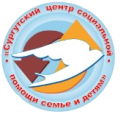 Ханты-Мансийского  автономного округа – Югры «Сургутский центр социальной помощи                семье и детям»  Бюджетное учреждение Ханты-Мансийского  автономного округа – Югры «Сургутский центр социальной помощи                семье и детям»  Бюджетное учреждение Ханты-Мансийского  автономного округа – Югры «Сургутский центр социальной помощи                семье и детям»  Бюджетное учреждение Ханты-Мансийского  автономного округа – Югры «Сургутский центр социальной помощи                семье и детям»   С кибербуллингом сталкивается, по меньшей мере, каждый пятый  подросток. И многие из них никому об этом не рассказывают.  Родители, если Вы замечаете существенные изменения в поведении ребенка,  возможно, это связано с кибербуллингом или другой проблемой — так или иначе, ему требуется Ваша помощь.  Найдите время, чтобы разобраться в происходящем и обратитесь за помощью к профессионалам! БУ «Сургутский центр социальной  помощи семье и детям» Директор РОНЖИНА  ГАЛИНА ФЕДОРОВНА Приемная  Тел.: 34 10 30 Заместитель  директора ДУХОВНИКОВА  ЛАРИСА ВЛАДИМИРОВНА Тел.: 34 10 29 г. Сургут, ул. Лермонтова, д. 9,  телефоны: 34-04-61; 32-90-83 E-mail:SurCPSD@admhmao.ru Сайт: zazerkalie86.su  НАЦИОНАЛЬНЫЙ  ПРОЕКТ «ДЕМОГРАФИЯ»Программа  «Укрепление общественного здоровья» Цель- формирование системы мотивации граждан к здоровому образу жизни,  включая здоровое питание и  отказ от вредных привычек  С кибербуллингом сталкивается, по меньшей мере, каждый пятый  подросток. И многие из них никому об этом не рассказывают.  Родители, если Вы замечаете существенные изменения в поведении ребенка,  возможно, это связано с кибербуллингом или другой проблемой — так или иначе, ему требуется Ваша помощь.  Найдите время, чтобы разобраться в происходящем и обратитесь за помощью к профессионалам! БУ «Сургутский центр социальной  помощи семье и детям» Директор РОНЖИНА  ГАЛИНА ФЕДОРОВНА Приемная  Тел.: 34 10 30 Заместитель  директора ДУХОВНИКОВА  ЛАРИСА ВЛАДИМИРОВНА Тел.: 34 10 29 г. Сургут, ул. Лермонтова, д. 9,  телефоны: 34-04-61; 32-90-83 E-mail:SurCPSD@admhmao.ru Сайт: zazerkalie86.su  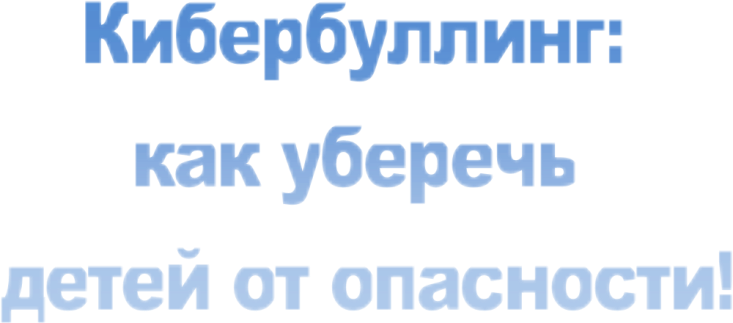 г.Сургут, ул. Лермонтова, д.9,  телефоны: 34-04-61; 32-90-83 E-mail:SurCPSD@admhmao.ru Сайт: zazerkalie86.su  Кибербуллинг - это нападения с целью 	нанесения 	психологического вреда, которые осуществляются через средства электронных технологий - электронную почту, сервисы мгновенных сообщений, в чатах, социальных сетях, на web-сайтах, а также посредством мобильной связи. Такое намеренное многократно повторяемое агрессивное поведение имеет целью навредить человеку и базируется на дисбалансе власти (физической силы, социального статуса в группе).  При кибербуллинге отмечают следующие формы:  использование мобильных телефонов. Систематически осуществляются анонимные звонки и отправляются оскорбляющего или угрожающего рода сообщения; съемка компрометирующих фото-видеоматериалов, публикация их в сети Интернет;  использование 	сайтов/ мессенджеров (отправление анонимных угроз или оскорблений, взлом другого аккаунта для использования личного E-Mail, для рассылки различной информации, или для его удаления, написание обидных комментариев к фотографиям, к видео, на стене и др.);  создание групп, в которых намеренно игнорируются определенные люди (дети) Кибербуллинг - это нападения с целью 	нанесения 	психологического вреда, которые осуществляются через средства электронных технологий - электронную почту, сервисы мгновенных сообщений, в чатах, социальных сетях, на web-сайтах, а также посредством мобильной связи. Такое намеренное многократно повторяемое агрессивное поведение имеет целью навредить человеку и базируется на дисбалансе власти (физической силы, социального статуса в группе).  При кибербуллинге отмечают следующие формы:  использование мобильных телефонов. Систематически осуществляются анонимные звонки и отправляются оскорбляющего или угрожающего рода сообщения; съемка компрометирующих фото-видеоматериалов, публикация их в сети Интернет;  использование 	сайтов/ мессенджеров (отправление анонимных угроз или оскорблений, взлом другого аккаунта для использования личного E-Mail, для рассылки различной информации, или для его удаления, написание обидных комментариев к фотографиям, к видео, на стене и др.);  создание групп, в которых намеренно игнорируются определенные люди (дети) Кибербуллинг - это нападения с целью 	нанесения 	психологического вреда, которые осуществляются через средства электронных технологий - электронную почту, сервисы мгновенных сообщений, в чатах, социальных сетях, на web-сайтах, а также посредством мобильной связи. Такое намеренное многократно повторяемое агрессивное поведение имеет целью навредить человеку и базируется на дисбалансе власти (физической силы, социального статуса в группе).  При кибербуллинге отмечают следующие формы:  использование мобильных телефонов. Систематически осуществляются анонимные звонки и отправляются оскорбляющего или угрожающего рода сообщения; съемка компрометирующих фото-видеоматериалов, публикация их в сети Интернет;  использование 	сайтов/ мессенджеров (отправление анонимных угроз или оскорблений, взлом другого аккаунта для использования личного E-Mail, для рассылки различной информации, или для его удаления, написание обидных комментариев к фотографиям, к видео, на стене и др.);  создание групп, в которых намеренно игнорируются определенные люди (дети) Как ребенку не стать  жертвой кибербуллинга: Не показывать своё превосходство над другими! Не выставлять в социальные сети фотографии, записи, свидетельствующие о высоком уровне жизни! Не хвастаться – ни своими успехами, ни своими электронными игрушками, гаджетами, ни своими родителями! В общем, не демонстрировать свою элитарность!  Рекомендации родителям: Если вы замечаете, что ребенок начал странно себя вести, что личные вещи его стали пропадать, а друзей у него все меньше, — это повод для беспокойства.  Если факт травли становится очевидным, то самое неэффективное — это запрещать использование мобильных телефонов и интернета! Необходимо сообщить о произошедшем представителям социальной сети! Незамедлительно обратиться в полицию! Ни в коем случае не разбираться с буллерами (обидчиками) самим! Как ребенку не стать  жертвой кибербуллинга: Не показывать своё превосходство над другими! Не выставлять в социальные сети фотографии, записи, свидетельствующие о высоком уровне жизни! Не хвастаться – ни своими успехами, ни своими электронными игрушками, гаджетами, ни своими родителями! В общем, не демонстрировать свою элитарность!  Рекомендации родителям: Если вы замечаете, что ребенок начал странно себя вести, что личные вещи его стали пропадать, а друзей у него все меньше, — это повод для беспокойства.  Если факт травли становится очевидным, то самое неэффективное — это запрещать использование мобильных телефонов и интернета! Необходимо сообщить о произошедшем представителям социальной сети! Незамедлительно обратиться в полицию! Ни в коем случае не разбираться с буллерами (обидчиками) самим! Как ребенку не стать  жертвой кибербуллинга: Не показывать своё превосходство над другими! Не выставлять в социальные сети фотографии, записи, свидетельствующие о высоком уровне жизни! Не хвастаться – ни своими успехами, ни своими электронными игрушками, гаджетами, ни своими родителями! В общем, не демонстрировать свою элитарность!  Рекомендации родителям: Если вы замечаете, что ребенок начал странно себя вести, что личные вещи его стали пропадать, а друзей у него все меньше, — это повод для беспокойства.  Если факт травли становится очевидным, то самое неэффективное — это запрещать использование мобильных телефонов и интернета! Необходимо сообщить о произошедшем представителям социальной сети! Незамедлительно обратиться в полицию! Ни в коем случае не разбираться с буллерами (обидчиками) самим! Советы родителям Научитесь проигрывать и уступать, если ребенок, на самом деле, прав, тем самым Вы формируете у него самоуверенность и адекватную самооценку Повышайте самооценку ребёнка В случаях завышенной самооценки ребёнка объясняйте ему, что это не надо показывать окружающим, что у любого человека есть и недостатки, и достоинства Не показывайте ребенку свой страх и слабость перед трудностями Хвалите ребёнка, особенно в те моменты, когда он проявил смелость Учите ребенка использовать юмор - самое мощное оружие против вербальной агрессии Не забывайте незаметно просматривать электронную почту и телефонные сообщения с целью исключения кибербуллинга  Постоянно общайтесь с ребёнком, слушайте внимательно, ваш ребенок должен всегда чувствовать вашу поддержку   В семье, где царит атмосфера  доверия, взаимопонимания,  взаимоподдержки и любви дети  чувствуют себя защищенными! Советы родителям Научитесь проигрывать и уступать, если ребенок, на самом деле, прав, тем самым Вы формируете у него самоуверенность и адекватную самооценку Повышайте самооценку ребёнка В случаях завышенной самооценки ребёнка объясняйте ему, что это не надо показывать окружающим, что у любого человека есть и недостатки, и достоинства Не показывайте ребенку свой страх и слабость перед трудностями Хвалите ребёнка, особенно в те моменты, когда он проявил смелость Учите ребенка использовать юмор - самое мощное оружие против вербальной агрессии Не забывайте незаметно просматривать электронную почту и телефонные сообщения с целью исключения кибербуллинга  Постоянно общайтесь с ребёнком, слушайте внимательно, ваш ребенок должен всегда чувствовать вашу поддержку   В семье, где царит атмосфера  доверия, взаимопонимания,  взаимоподдержки и любви дети  чувствуют себя защищенными! Советы родителям Научитесь проигрывать и уступать, если ребенок, на самом деле, прав, тем самым Вы формируете у него самоуверенность и адекватную самооценку Повышайте самооценку ребёнка В случаях завышенной самооценки ребёнка объясняйте ему, что это не надо показывать окружающим, что у любого человека есть и недостатки, и достоинства Не показывайте ребенку свой страх и слабость перед трудностями Хвалите ребёнка, особенно в те моменты, когда он проявил смелость Учите ребенка использовать юмор - самое мощное оружие против вербальной агрессии Не забывайте незаметно просматривать электронную почту и телефонные сообщения с целью исключения кибербуллинга  Постоянно общайтесь с ребёнком, слушайте внимательно, ваш ребенок должен всегда чувствовать вашу поддержку   В семье, где царит атмосфера  доверия, взаимопонимания,  взаимоподдержки и любви дети  чувствуют себя защищенными! 